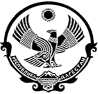 РЕСПУБЛИКА ДАГЕСТАН
МУНИЦИПАЛЬНОЕ ОБРАЗОВАНИЕ
«СЕЛО КАРАНАЙАУЛ
29.07. 2022г.                                                                                                                      № 149Постановление«Об	утверждении	административногорегламента по предоставлению муниципальной услуги «Порядок постановки на учет многодетных семей в целях предоставления земельных участков.В соответствии с Федеральным законом Российской Федерации от 27 июля 2010 N 210-ФЗ «Об организации предоставления государственных и муниципальных услуг», с целью повышения открытости и доступности органов местного самоуправления сельского поселения, в соответствии с Федеральным законом от 06.10.2003 г. № 131-ФЗ « Об общих принципах организации местного самоуправления в Российской Федерации», в соответствии с Законом РД " О земле" от 29.12.2003г. № 45 ( в ред. от 05.05.2012), Уставом сельского поселения   постановил:Утвердить Административный регламент предоставления муниципальной услуги «Порядок постановки на учет многодетных семей в целях предоставления земельных участков без торгов и предварительного согласования мест размещения объектов строительства для индивидуального жилищного строительства, ведения личного подсобного хозяйства и садоводства;Контроль за исполнением настоящего постановления оставляю за собой.Настоящее обнародовать обнародовать, разместить на сайте администрации сельского поселения «село Каранайаул». Глава МО«село Каранайаул»                                                         Н.И. Кубатов.Приложение №1Утвержден постановлениемМО «село Каранайаул»От  29.07.2022г. № 149АДМИНИСТРАТИВНЫЙ РЕГЛАМЕНТпредоставления муниципальной услуги «Порядок постановки на учет многодетных семей в целях предоставления земельных участков без торгов и предварительного согласования мест размещения объектов строительства для индивидуального жилищного строительства, ведения личного подсобного хозяйства и садоводства»Общие положенияНастоящий Административный регламент предоставления муниципальной услуги по рассмотрению обращений граждан, поступивших в администрацию сельского поселения «село Каранайаул» (далее - регламент, администрация) устанавливает порядок предоставления муниципальной услуги и стандарт предоставления муниципальной услуги по рассмотрению обращений граждан, поступивших в администрацию сельского поселения «село Каранайаул» (далее - обращение).Заявителями на предоставление муниципальной услуги могут выступать физические лица - граждане Российской Федерации (далее - заявитель, гражданин).Полномочия уполномоченных представителей, указанных в абзаце первом настоящего пункта, подтверждаются в порядке, установленном законодательством Российской Федерации.Место нахождения администрации сельского поселения «село Каранайаул»: 368563 Республика Дагестан Каякентский  район село КаранайаулГрафик (режим) работы Администрации сельского поселенияпонедельник - четверг	8.00- 17.00пятница	8.00 - 16.00перерыв на обед	12.00 - 13.00суббота - воскресеньеИнформирование о порядке предоставления муниципальной услуги.Информация по вопросам порядка предоставления муниципальной услуги может быть получена гражданами:непосредственно в Администрации сельского поселения «село Каранайаул» (размещение информации на информационных стендах, устное информирование работниками Администрации сельского поселения «село Каранайаул) по почте (по письменным обращениям граждан);на официальном сайте Администрации сельского поселения «село Каранайаул»с использованием средств телефонной и факсимильной связи, электронной почты.Заявитель вправе получить устную, в том числе по телефону, информацию о регистрации его обращения.Информация о месте личного приема, а также об установленных для личного приема днях и часах (графике личного приема граждан) размещается в здание Администрации сельского поселения «село Каранайаул» .В сети Интернет на официальном сайте Администрации сельского поселения «село Карабудахкент» размещаются следующие информационные материалы:полное наименование и полные почтовые адреса Администрации сельского поселения «село Каранайаул»;справочные телефоны, по которым можно получить консультацию;адреса электронной почты;текст настоящего Регламента.1.5. Зам.главы является ответственным за обеспечение доступа граждан к информации о порядке предоставления муниципальной услуги, в том числе за размещение информации в информационных системах общего пользования, включая сеть Интернет, а также в доступных для граждан местах на информационных стендах Администрации сельского поселения «село Каранайаул»Стандарт предоставления муниципальной услуги1. Общие положенияНастоящий Порядок разработан в целях реализации на территории сельского поселения муниципального образования «село Карабудахкент» в соответствии с Законом РД " О земле" от 29.12.2003г. № 45 ( в ред. от 05.03.2014,	№ 13), Федерального закона «Об общих принципахорганизации местного самоуправления в РФ» от 06.10.09 года №131-Ф3Основные понятия, используемые в настоящем Порядке.Многодетная семья - граждане, состоящие в зарегистрированном браке, либо одинокие матери (отцы), имеющие на дату подачи заявления о предоставлении земельного участка трех и более несовершеннолетних детей (в том числе пасынков, падчериц, усыновленных детей),Гражданин Российской Федерации, постоянно проживающий в пределах Республики Дагестан, который не имел и не имеет в собственности, в постоянном (бессрочном) пользовании, в пожизненном наследуемом владении земельный участок для ведения личного подсобного хозяйства, вправе по месту постоянного жительства получить земельный участок в собственность бесплатно для этих целей в пределах норм и в порядке, установленных органами местного самоуправления.Земельные участки на территории сельского поселения муниципального образования «село Каранайаул», находящиеся в муниципальной собственности, предоставляются многодетным семьям в собственность: бесплатно, без торгов и предварительного согласования места размещения объекта, для строительства для индивидуального жилищного строительства, ведения личного подсобного хозяйства, ведения личного подсобного хозяйства в границах населенного пункта (приусадебный земельный участок) и садоводства»Условия признания многодетных семей семьями, имеющимиправо на бесплатное предоставление земельных участковПраво на бесплатное предоставление земельных участков имеют многодетные семьи, которые отвечают одновременно следующим условиям (на дату подачи заявления):Граждане, имеющие трех и более детей, в том числе усыновленных (удочеренных), не достигших возраста восемнадцати лет, имеют право на приобретение в собственность земельных участков, находящихся в собственности Республики Дагестан или муниципальной собственности, без торгов и предварительного согласования мест размещения объектов строительства для индивидуального жилищного строительства, ведения личного подсобного хозяйства в границах населенного пункта (приусадебный земельный участок) и садоводства в следующих случаях:отсутствие у них земельных участков, ранее предоставленных им в собственность (бесплатно), постоянное (бессрочное) пользование, пожизненное наследуемое владение для индивидуального жилищного строительства, ведения личного подсобного хозяйства в границах населенного пункта (приусадебный земельный участок) и садоводства;постоянное их проживание в течение не менее чем трех последних лет на территории муниципального образования Республики Дагестан, в границах которого находится испрашиваемый земельный участок.Все члены многодетной семьи являются гражданами Российской Федерации;Организация и порядок учета многодетных семей в целях
бесплатного предоставления земельных участковУчет многодетных семей, имеющих право на бесплатное предоставление земельных участков в собственность бесплатно осуществляется администрацией сельского поселения муниципального образования «село Каранайаул».Рассмотрение вопросов постановки на учет многодетных семей возлагается на зам. Главы  администрации сельского поселения муниципального образования «село Каранайаул».Процедура сбора, обработки и хранения персональных данных лиц, обратившихся за постановкой на учет многодетных семей в целях бесплатного предоставления земельных участков, осуществляется в соответствии с Федеральным законом от 27.07.2006 N 152-ФЗ "О персональных данных".Согласно заявлениям граждан формируется общий список (реестр) многодетных семей в целях бесплатного предоставления земельных участков для индивидуального жилищного строительства, ведения личного подсобного хозяйства согласно приложению.Список (реестр) формируется в хронологической последовательности исходя из даты и времени принятия многодетной семьи на учет.К указанному заявлению прилагаются копии следующих документов с предъявлением их подлинников:паспорт заявителя;свидетельства о рождении детей заявителя;документ об усыновлении (удочерении) в случае наличия у заявителя усыновленного ребенка;справка с места жительства о составе семьи заявителя.копия свидетельства о браке - для супругов (не распространяется на одинокую мать (одинокого отца);Прилагаемые к заявлению документы предоставляются в подлинниках или копиях, заверенных в установленном порядке, в том числе в форме электронного документа.Администрация сельского поселения запрашивает в органах, предоставляющих государственные услуги или муниципальные услуги, иных государственных органах, органах местного самоуправления и подведомственных государственным органам или органам местного самоуправления организациях, участвующих в предоставлении государственных и муниципальных услуг, следующие документы:сведения из органов опеки и попечительства об отмене усыновления (удочерения);справку из органов опеки и попечительства о лишении родителей родительских прав в отношении детей;сведения из Единого государственного реестра прав на недвижимое имущество и сделок с ним, подтверждающие наличие либо отсутствие у членов многодетной семьи земельных участков на правах, настоящего Порядка, а также на праве аренды земельного участка, если они не были предоставлены самостоятельно гражданином с районного архива МО «Каякентский район», с дачных обществ администрации района и других организаций.Администрация сельского поселения вправе проверить предоставленные сведения путем направления соответствующих запросов в уполномоченные органы.Решение о постановке на учет или об отказе в принятии на учет многодетной семьи должно быть принято по результатам рассмотрения заявления о принятии на учет и иных предоставленных документов администрацией сельского поселения, не позднее чем через 10 дней со дня предоставления указанных документов.Заявление о бесплатном предоставлении земельного участка в собственность подлежит регистрации в день его поступления в органом местного самоуправления с присвоением ему регистрационного номера, с указанием даты и времени поступлении.Орган местного самоуправления в течение тридцати дней со дня регистрации заявления принимает решение о постановки гражданина на учет либо об отказе в постановки гражданина на учет.Орган местного самоуправления не позднее пяти дней с момента принятие указанного в пункте 4.10 настоящей статьи решения информирует о нем гражданина заказным письмом и сообщением на его электронный адрес.Решение о предоставлении земельного участка принимается органом местного самоуправления в течении 30 дней со дня постановки гражданина на учет, за исключением случая предусмотренного пунктом 4.13 настоящей статьи. Очередность предоставления земельных участков определяется на основании даты регистрации соответствующих заявлений.При отсутствии сформированных земельных участков на дату постановки на учет либо в случае, когда количество заявлений превышает количество сформированных земельных участков, решение о предоставление земельного участка принимается в течении 30 дней после формирования земельного участка.Орган местного самоуправления в срок не позднее 7 дней со дня принятие решение направляет заказным письмом или выдает заявление копию решения органа местного самоуправления о предоставлении земельного участка и акта приема передачи земельного участка.Ведение книги учетаМногодетные семьи, принятые на учет, включаются в книгу учета многодетных семей, имеющих право на бесплатное предоставление земельных участков.В книге учета листы должны быть пронумерованы, прошнурованы, скреплены гербовой печатью администрации сельского поселения .В книге учета не допускаются подчистки. Все изменения, вносимые путем зачеркивания чертой, заверяются в установленном порядке.На каждую многодетную семью, поставленную на учет, заводится учетное дело, в котором содержатся все предоставленные документы.Учетному делу присваивается номер, соответствующий номеру в книге учета.Отказ в постановке многодетных семей на учет в целяхбесплатного предоставления земельных участковОснованиями для отказа в постановке на учет многодетной семьи в целях бесплатного предоставления земельного участка являются:Предоставление заявителями недостоверных сведений;Не предоставление (или предоставление не в полном объеме) документов;Ранее принятое в соответствии в соответствии с Законом РД " О земле" от 29.12.2003г. № 45 ( в ред. от 05.03.2014, № 13), решение о предоставлении земельного участка многодетной семье в собственность бесплатно при повторном обращении этой многодетной семьи.Наличие земельного участка: земельного пая, пожизненно наследуемого владение( доляв земельном пае предоставленный жителям с. Каранайаул на основании постановлении Главы МО «село Каранайаул»Сроки предоставления муниципальной услуги.Срок рассмотрения письменных обращений граждан -	30 дней со дня регистрацииписьменного обращения в администрации.Муниципальная услуга предоставляется Администрацией сельского поселения «село Каранайаул» в соответствии со следующими нормативными правовыми актами:Конституция Российской Федерации ;Конституция Республики Дагестан;Федеральным законом от 27 июля 2010 г. № 210-ФЗ «Об организации предоставления государственных и муниципальных услуг» (Собрание законодательства Российской Федерации, 2010, № 31, ст. 4179);Федеральный законом от 2 мая 2006 г. № 59-ФЗ «О порядке рассмотрения обращений граждан Российской Федерации» (Собрание законодательства Российской Федерации, 2006, № 19, ст. 2060) (далее - Федеральный закон от 2 мая 2006 г. № 59-ФЗ);Закон РД " О земле" от 29.12.2003г. № 45 ( в ред. от 05.03.2014, № 13)настоящим Регламентом.Приложение №2Утвержден
Постановлением МО «село Каранайаул»от 29.07.2022г.  № 149Общий список
многодетных семей, проживающих на территории сельского поселения в целях бесплатного
предоставления земельных участков без торгов и предварительного согласования мест
размещения объектов строительства для индивидуального жилищного строительства, ведения
личного подсобного хозяйства и садоводства»N п/пДата заявления (постановки на учет)ФИОГлавы	и	членовсемьиЦелевое назначение испрашиваемого земельного участкаЦелевое назначение испрашиваемого земельного участкаЦелевое назначение испрашиваемого земельного участкаN п/пДата заявления (постановки на учет)ФИОГлавы	и	членовсемьидля ИЖСведения личного подсобного хозяйствасадоводства